Логические задания и игры на замещениеПосчитай фигуры четырехугольникиПосчитай фигуры четырехугольникиЗадание:Посчитай сколько четырехугольников в фигуре?Ответ: 3.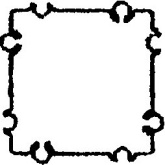 Задание:Посчитай сколько четырехугольников в фигуре?Ответ: 6.Задание:Посчитай сколько четырехугольников в фигуре?Ответ: 11.Задание:Посчитай сколько четырехугольников в фигуре?Ответ: 9.Задание:Посчитай сколько четырехугольников в фигуре?Ответ: 5.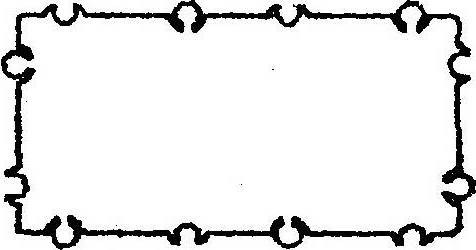 Задание:Посчитай сколько четырехугольников в фигуре?Ответ: 8.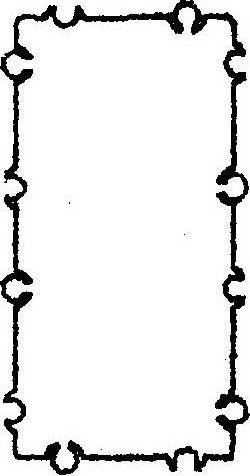 Задание:Посчитай сколько четырехугольников в фигуре?Ответ: 3.Задание:Посчитай сколько четырехугольников в фигуре?Ответ: 5.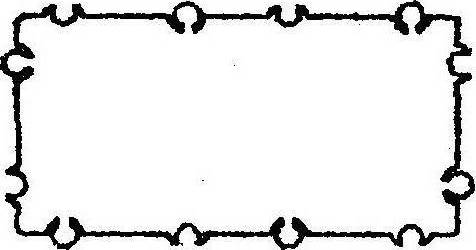 Сосчитай треугольникиСосчитай треугольникиЗадание:Посчитай сколько треугольников в фигуре?Ответ: 3.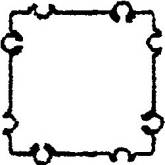 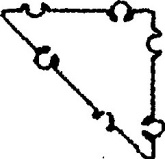 Задание:Посчитай сколько треугольников в фигуре?Ответ: 3.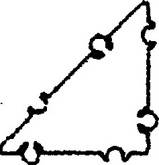 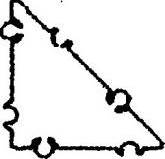 Задание:Посчитай сколько треугольников в фигуре?Ответ: 5.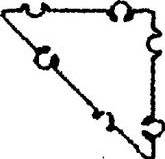 Задание:Посчитай сколько треугольников в фигуре?Ответ: 7.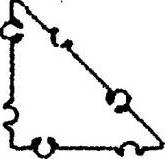 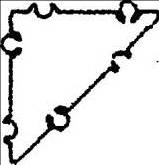 Задание:Посчитай сколько треугольников в фигуре?Ответ: 8.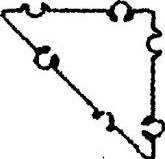 Задание:Посчитай сколько треугольников в фигуре?Ответ: 3.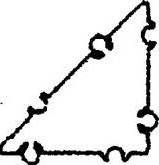 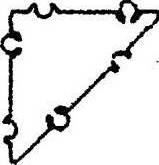 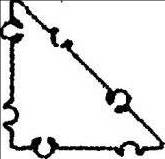 